Формирование целостной картины мира. В начале занятия почитайте ребенку стихотворение На деревья, на аллеи Снег летит муки белее, Легкий-легкий, чистый-чистый, Мягкий, хрупкий и пушистый Снег в руке сжимаемИ снежки кидаем. Первый снег – светлый снег, Как же радует он всех. Автор: И. МельничукПоговорите с ребенком о зимних явлениях (Снегопад, метель, пурга, лед, вьюга, снег, иней, гололед). Предложите ребенку игру «Найди пару»Расстригите картинки и перемешайте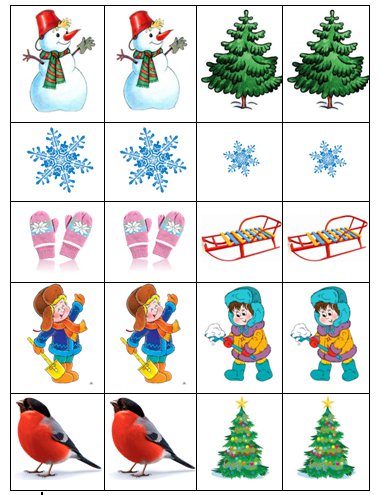 В конце занятия не забудьте похвалить своего малыша!